Research on Fatty Acids in Human Health and Function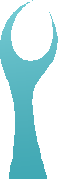 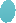 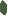 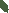 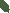 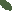 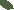 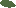 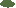 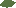 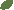 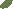 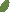 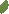 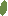 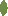 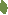 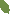 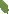 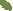 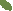 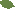 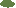 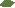 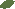 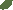 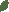 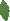 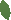 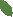 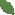 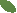 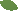 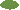 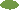 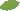 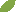 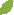 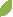 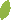 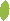 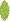 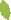 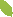 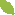 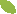 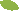 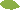 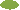 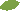 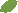 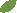 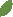 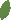 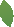 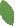 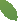 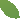 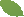 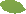 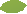 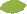 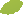 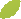 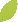 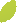 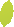 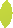 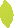 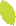 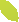 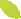 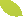 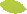 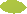 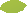 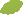 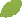 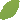 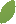 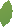 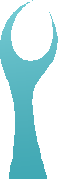 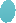 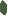 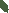 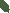 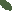 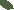 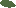 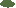 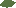 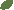 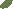 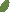 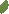 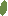 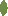 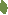 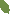 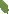 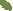 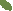 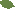 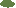 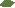 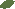 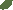 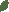 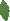 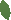 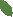 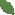 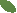 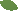 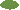 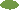 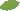 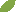 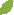 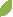 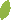 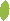 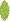 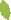 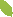 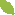 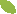 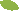 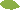 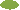 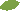 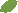 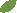 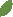 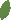 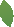 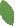 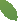 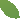 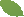 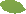 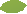 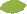 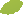 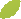 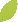 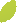 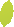 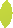 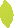 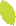 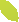 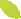 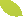 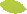 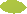 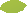 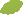 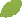 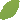 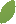 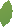 The 106th Annual ConferenceMonday, May 4th from 8:15 to 10:40 a.m.                       Rosen Shingle Creek                    9939 Universal Boulevard,                     Orlando, Florida 32819                               Brought to you by: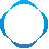 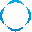 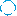 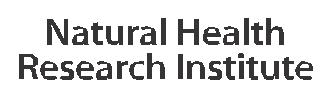 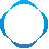 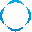 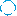 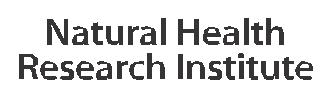 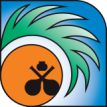 	               								American Oil Chemists SocietyThis “Hot Topics” session has a strong focus and rationale representing some of the most exciting contemporary topics focused on human health and function as modified by a family of omega-3 fatty acids. Speakers will address how omega-3 fatty acids remain the cornerstone of health; further supported by research showing how diet and lifestyle affect lipoprotein balance in the body and how an imbalance affects heart health as well as neurocognitive function.  New research will discuss the importance of ketone metabolism, especially acetate in health.                           				Omega 3 Fatty Acids: Crisis & Opportunity 
Bruce Holub, PhD, Professor Emeritus, Department of Health & Nutritional Sciences, University of Guelph, CanadaPersonalized Diet & Lifestyle Interventions on Lipids & Lipoproteins 
Lu Qi, PhD, Associate Professor, Department of Nutrition, Harvard School of Public Health, USAFatty Acids: Role in Heart Disease Prevention 
Marie-Pierre St-Onge, PhD, Assistant Professor, Columbia University, USARole of Dietary Fatty Acids in Mood Disorders and Neurocognitive Function
Robert McNamara, PhD, Associate Professor of Psychiatry & Behavioral Neuroscience, University of Cincinnati College of Medicine, USAAcetate: Metabolism of the Forgotten Ketone Body 
Aryan Namboodiri, PhD, Research Professor, Department of Anatomy, Physiology & Genetics, Uniformed Services University Health Sciences, USARegistrationRegister online at: annualmeeting.aocs.org/registration  												Sponsored by:Questions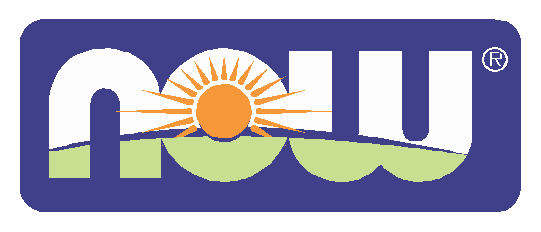 Please Contact:Antonella Matuszewski at (630) 348 – 3240 or antonella.matuszewski@nowfoods.com